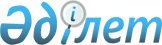 Об утверждении государственного образовательного заказа на дошкольное воспитание и обучение, размера подушевого финансирования и родительской платы на 2013 годПостановление акимата Костанайской области от 28 января 2013 года № 21. Зарегистрировано Департаментом юстиции Костанайской области 14 февраля 2013 года № 4013      Примечание РЦПИ.

      В тексте документа сохранена пунктуация и орфография оригинала.

      В соответствии со статьей 27 Закона Республики Казахстан от 23 января 2001 года "О местном государственном управлении и самоуправлении в Республике Казахстан", подпунктом 5-1) пункта 2 статьи 6 Закона Республики Казахстан от 27 июля 2007 года "Об образовании" акимат Костанайской области ПОСТАНОВЛЯЕТ:



      1. Утвердить прилагаемый государственный образовательный заказ на дошкольное воспитание и обучение, размер подушевого финансирования и родительской платы в дошкольных организациях образования Костанайской области на 2013 год, финансируемых за счет целевых трансфертов из республиканского бюджета.



      2. Акиматам городов и районов обеспечить размещение государственного образовательного заказа на дошкольное воспитание и обучение за счет целевых трансфертов из республиканского бюджета в дошкольных организациях образования города (района).



      3. Настоящее постановление вводится в действие по истечении десяти календарных дней после дня его первого официального опубликования.      Аким области                               Н. Садуакасов      СОГЛАСОВАНО:      Начальник ГУ "Управление

      образования акимата

      Костанайской области"

      ___________ М. Жундубаев      Начальник ГУ "Управление

      финансов акимата

      Костанайской области"

      _________ С. Аймухамбетова      Начальник ГУ "Управление

      экономики и бюджетного

      планирования акимата

      Костанайской области"

      ___________ Г. Кисленкова

Утвержден       

постановлением акимата  

от 28 января 2013 года № 21  

Государственный образовательный заказ

на дошкольное воспитание и обучение,

размер подушевого финансирования и

родительской платы в дошкольных

организациях образования Костанайской

области на 2013 год, финансируемых за

счет целевых трансфертов из

республиканского бюджета      Продолжение таблицы:      Продолжение таблицы:      Продолжение таблицы:
					© 2012. РГП на ПХВ «Институт законодательства и правовой информации Республики Казахстан» Министерства юстиции Республики Казахстан
				№Административно-

территориальное

расположение

организаций

дошкольного

воспитания и

обучения

(район, город)Количество воспитанников организаций дошкольного воспитания и обученияКоличество воспитанников организаций дошкольного воспитания и обучения№Административно-

территориальное

расположение

организаций

дошкольного

воспитания и

обучения

(район, город)Дошкольные

мини-центры,

организованные на

базе организаций

среднего

образованияДошкольные

организации

(детские ясли,

детский сад,

ясли-сад, комплекс

"школа-детский

сад")1Алтынсаринский

район1631652Амангельдинский

район501003Аулиекольский

район1654Денисовский

район1001605Жангельдинский

район120256Житикаринский

район861207Камыстинский

район70408Карабалыкский

район591609Карасуский

район28016010Костанайский

район34020511Мендыкаринский

район7010012Наурзумский

район402013Сарыкольский

район21514Тарановский

район12714015Узункольский

район10016Федоровский

район9358517город Аркалык12519018город Костанай97019город Лисаковск2520город Рудный100314№Административно-

территориальное

расположение

организаций

дошкольного

воспитания и

обучения

(район, город)Средняя стоимость расходов на одного воспитанника в месяц (тенге)Средняя стоимость расходов на одного воспитанника в месяц (тенге)№Административно-

территориальное

расположение

организаций

дошкольного

воспитания и

обучения

(район, город)Дошкольные

мини-центры,

организованные на

базе организаций

среднего

образованияДошкольные

организации

(детские ясли,

детский сад,

ясли-сад, комплекс

"школа-детский

сад")1Алтынсаринский

район12129,018900,02Амангельдинский

район12129,018900,03Аулиекольский

район18900,04Денисовский

район12129,018900,05Жангельдинский

район12129,018900,06Житикаринский

район12129,018900,07Камыстинский

район12129,018900,08Карабалыкский

район12129,018900,09Карасуский

район12129,018900,010Костанайский

район12129,018900,011Мендыкаринский

район12129,018900,012Наурзумский

район12129,018900,013Сарыкольский

район18900,014Тарановский

район12129,018900,015Узункольский

район12129,016Федоровский

район12129,018900,017город Аркалык12129,018900,018город Костанай18900,019город Лисаковск12129,020город Рудный12129,018900,0№Административно-

территориальное

расположение

организаций

дошкольного

воспитания и

обучения

(район, город)Размер подушевого финансирования в

дошкольных организациях образования

в месяц тенгеРазмер подушевого финансирования в

дошкольных организациях образования

в месяц тенге№Административно-

территориальное

расположение

организаций

дошкольного

воспитания и

обучения

(район, город)Дошкольные

мини-центры,

организованные на

базе организаций

среднего

образованияДошкольные

организации

(детские ясли,

детский сад,

ясли-сад, комплекс

"школа-детский

сад")1Алтынсаринский

район12129,018900,02Амангельдинский

район12129,018900,03Аулиекольский

район18900,04Денисовский

район12129,018900,05Жангельдинский

район12129,018900,06Житикаринский

район12129,018900,07Камыстинский

район12129,018900,08Карабалыкский

район12129,018900,09Карасуский

район12129,018900,010Костанайский

район12129,018900,011Мендыкаринский

район12129,018900,012Наурзумский

район12129,018900,013Сарыкольский

район18900,014Тарановский

район12129,018900,015Узункольский

район12129,016Федоровский

район12129,018900,017город Аркалык12129,018900,018город Костанай18900,019город Лисаковск12129,020город Рудный12129,018900,0№Административно-

территориальное

расположение

организаций

дошкольного

воспитания и

обучения

(район, город)Размер родительской платы в

дошкольных организациях образования

в месяц (тенге)Размер родительской платы в

дошкольных организациях образования

в месяц (тенге)Размер родительской платы в

дошкольных организациях образования

в месяц (тенге)Размер родительской платы в

дошкольных организациях образования

в месяц (тенге)№Административно-

территориальное

расположение

организаций

дошкольного

воспитания и

обучения

(район, город)Дошкольные

мини-центры,

организованные на

базе организаций

среднего

образованияДошкольные

мини-центры,

организованные на

базе организаций

среднего

образованияДошкольные

организации

(детские ясли,

детский сад,

ясли-сад,

комплекс

"школа-детский

сад")Дошкольные

организации

(детские ясли,

детский сад,

ясли-сад,

комплекс

"школа-детский

сад")№Административно-

территориальное

расположение

организаций

дошкольного

воспитания и

обучения

(район, город)с полным

днем

пребы-

ванияс

неполным

днем

пребы-

ванияясельные

группыдошколь-

ные

группы1Алтынсаринский

район5500,04500,05500,02Амангельдинский

район3248,04081,03Аулиекольский

район4000,04Денисовский

район5500,05500,05Жангельдинский

район2800,03200,06Житикаринский

район5838,07518,07Камыстинский

район4250,04271,05086,08Карабалыкский

район5040,06636,08000,09Карасуский

район3500,05500,010Костанайский

район7350,07560,011Мендыкаринский

район3500,05000,012Наурзумский

район6000,06000,013Сарыкольский

район4500,04500,014Тарановский

район5000,07000,015Узункольский

район4000,016Федоровский

район4000,04500,017город Аркалык5868,05623,06956,018город Костанай6720,07980,019город Лисаковск4800,020город Рудный7000,08000,08500,0